Таванец Дмитрий ИвановичDocuments and further information:Нет опыта работы!Position applied for: ElectricianDate of birth: 20.07.1986 (age: 31)Citizenship: UkraineResidence permit in Ukraine: NoCountry of residence: UkraineCity of residence: MariupolPermanent address: ул.Сеченова, 74 кв 20Contact Tel. No: +38 (096) 369-84-70E-Mail: cherabay@gart-s.com.uaU.S. visa: NoE.U. visa: NoUkrainian biometric international passport: Not specifiedDate available from: 10.06.2009English knowledge: PoorMinimum salary: per month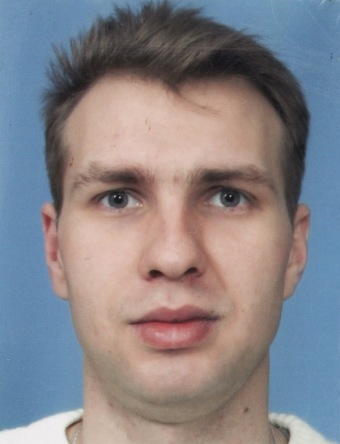 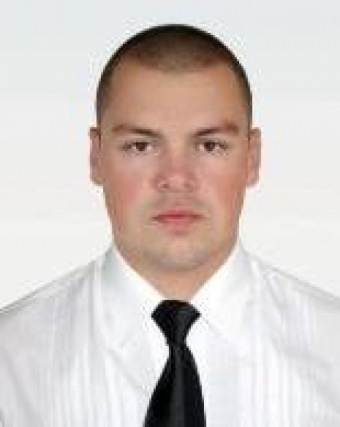 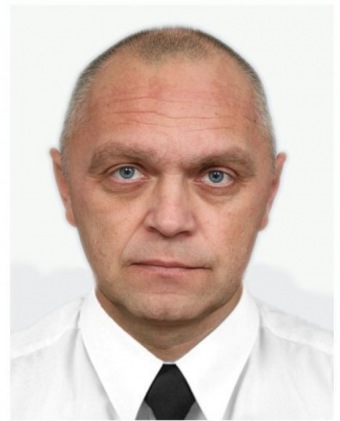 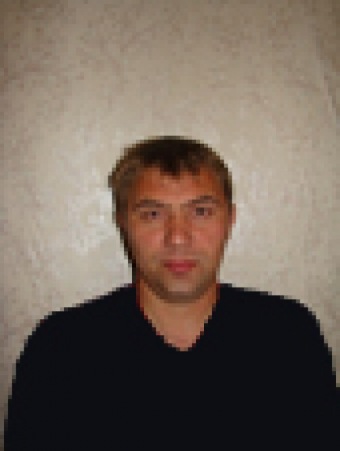 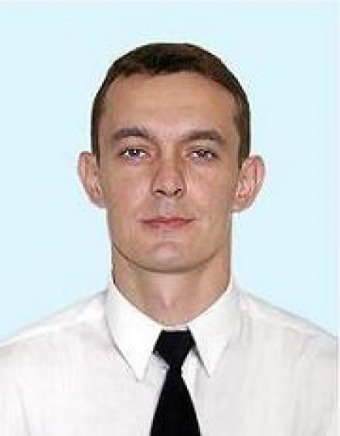 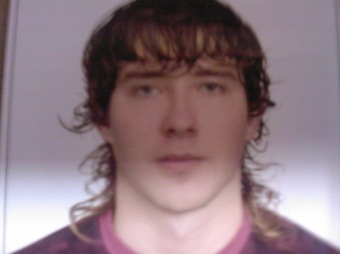 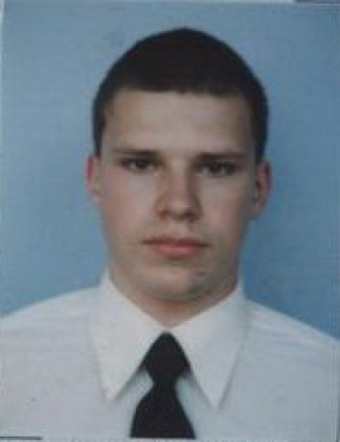 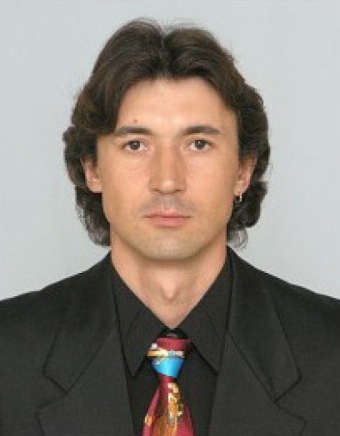 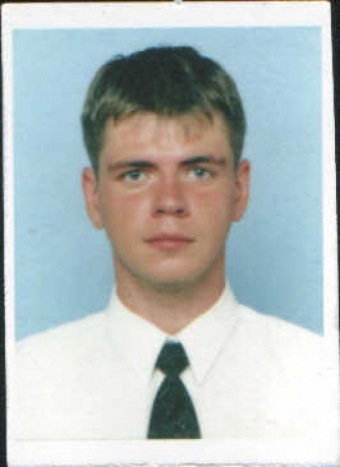 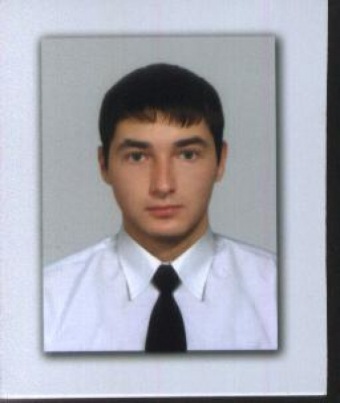 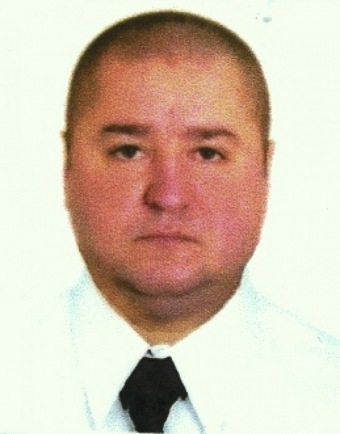 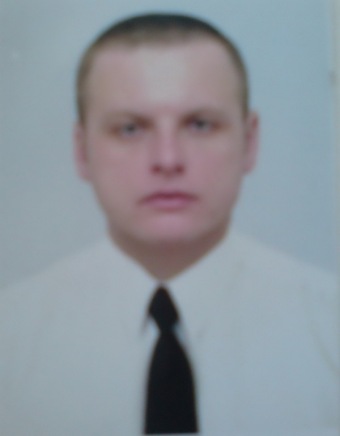 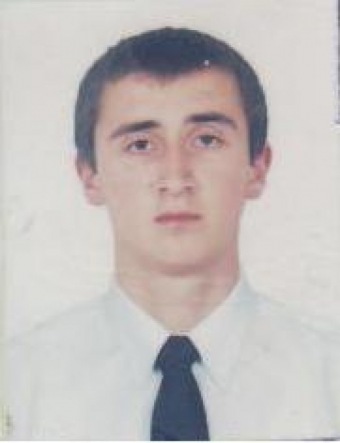 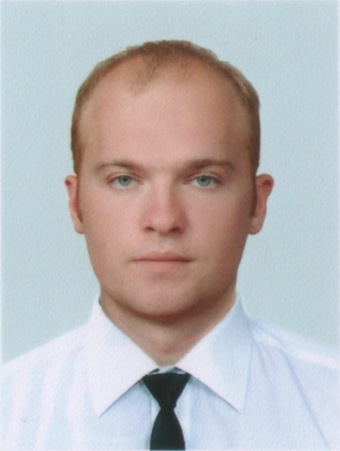 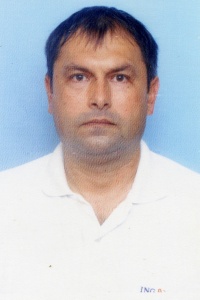 